Ш У Ö МП О С Т А Н О В Л Е Н И Еот 21 ноября 2018 года                                                                №  23гп. Усогорск, Удорского районаРеспублика КомиО назначении публичных слушанийпо вопросу рассмотрения документациипо проекту межевания территории Рассмотрев обращение администрации муниципального образования городского поселения «Усогорск» от 19.11.2018г. № 1679 и руководствуясь статьей 46 Градостроительного кодекса Российской Федерации, Уставом муниципального образования городского поселения «Усогорск», Правилами землепользования и застройки муниципального образования городского поселения «Усогорск», утвержденные решением Совета МО ГП «Усогорск» от 28.06.2017г. №IV-10/1, решением Совета МО ГП «Усогорск» от 21.03.2018г. № IV-18/1 «Об утверждении Порядка организации и проведения публичных слушаний на территории МО ГП «Усогорск»,ПОСТАНОВЛЯЮ:1. Назначить публичные слушания по вопросу рассмотрения проекта межевания территории в кадастром квартале 11:09:5501002 для определения границ земельного участка под размещение объекта: «многоквартирный жилой дом», расположенный по адресу: Российская Федерация, Республика Коми, Удорский район, пгт.Усогорск, ул.Советская д.21 (заявитель: ООО «Норд – Инжиниринг»), на  20 декабря 2018 года в 16.00ч.   2. Определить местом проведения публичных слушаний здание администрации МО ГП «Усогорск», расположенное по адресу: гп.Усогорск ул.Дружбы д.17, актовый зал, I этаж.3. Назначить организатором проведения публичных слушаний комиссию по землепользованию и застройки администрации МО ГП «Усогорск», утвержденную, постановлением администрации МО ГП «Усогорск»                           от 04 сентября 2017 года №1654. Обеспечить проведение публичных слушаний в соответствии с требованиями Правил землепользования и застройки муниципального образования городского поселения «Усогорск».5. Настоящее постановление подлежит обнародованию и размещению на сайте администрации МО ГП «Усогорск».Глава городского поселения Усогорск –Председатель Совета поселения                                             Б. Н. Немчинов«Усогорск» каровмÖдчÖминлÖнмуниципальнÖй юконсаюралысь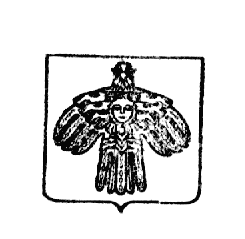 Глава муниципального образования городского поселения «Усогорск»